Kom och spela Boule med ossVi spelar onsdagar och söndagar kl.11.00 vid boulebanan bakom skolan.

Medlemsavgift 100:- / år = fritt spel hela året, annars 20:-/ gång. Klot finns till alla.Ta med egen fika som vi tar i pausen.Det är bara att dyka upp utan föranmälan!Nya som gamla spelare, unga som gamla, alla är Välkomna!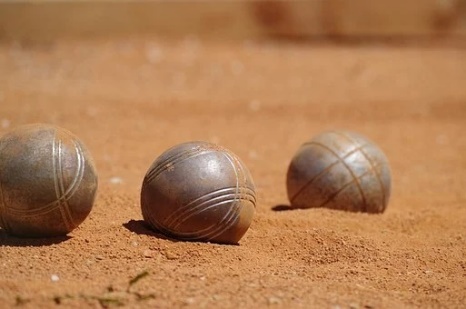 Lillhärdals BoulesällskapKontaktperson Siv Reffel 070-22 19 864

